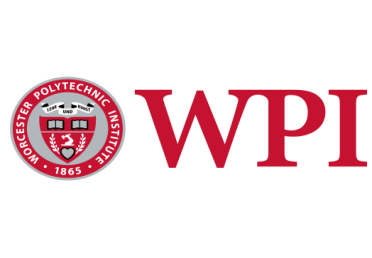 *Students entering the BME PhD program after earning a Master’s degree must take 60 credits of coursework and thesis credit to complete the PhD degree at WPI. Complete and submit this form with an unofficial copy of your Master’s degree transcript to the BME Graduate Program Coordinator.  Student Name:  											Research Advisor (or list planned Lab Rotations below):  						Laboratory Rotations Fall (Lab/PI):  				  	Spring (Lab/PI):  				Previous Graduate Degrees Earned:Degree	Institution				Department				YearM.S.													Required Courses:Responsible Conduct of Research (1 credit)Course Number and Name						Semester		CreditsBME 591. Graduate Seminar (Semester):  1.		  	 2. 		 3.		 4.		Proposed Courses:Course Number and Name						Semester		CreditsNotes:Student Signature			Date 		Graduate Studies Committee Approval		Date